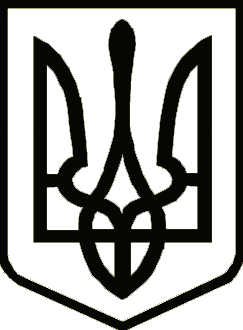 УкраїнаНОВОЗАВОДСЬКА   РАЙОННА  У  М. ЧЕРНІГОВІ  РАДАВИКОНАВЧИЙ КОМІТЕТРІШЕННЯПро  внесення  змін до рішеннявиконавчого комітету районноїу місті ради від 31 березня 2014 року № 72 Керуючись Законом України “Про місцеве самоврядування в Україні”, відповідно до постанови Кабінету Міністрів України від 01 березня 2014 року № 65 “Про економію державних коштів та недопущення втрат бюджету”               (зі змінами) та розпорядження міського голови від 14 березня 2014 року 44-р “Про економію коштів міського бюджету та недопущення втрат бюджету”                (зі змінами):1. Внести зміни до рішення виконавчого комітету районної у місті ради від 31 березня 2014 року № 72 “Про економію коштів районного у місті бюджету та недопущення втрат бюджету”:  У пункті 1 заходів щодо економного та раціонального використання 
коштів районного у місті бюджету, передбачених для утримання органів місцевого самоврядування та установ, утворених органами місцевого самоврядування, які використовують кошти районного у місті бюджету, слово “ноутбуків” виключити.2. Контроль за виконанням цього рішення покласти на заступника голови районної у місті ради  Велігорського В.Ф.Заступник голови районної у місті ради      	                В.Ф.Велігорський   	Заступник голови районної у місті ради з питань діяльності виконавчих  органівради - керуючий справами виконкому                                В.М.Заіка14 вересня2015 року    м.Чернігів			      №211